Publicado en Barcelona y París el 16/05/2017 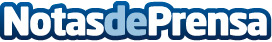 El Late show de Joan Boluda viaja a París para mostrar qué diferencia a los emprendedores de éxitoNi la suerte, ni los estudios, ni siquiera el dinero. Lo que diferencia a los emprendedores de éxito es su capacidad para ver oportunidades donde otros ven problemas y pasar a la acción. Desde el lunes 15 de mayo hasta el viernes 19, Joan Boluda lleva a otro nivel la expresión 'predicar con el ejemplo' en su canal de YouTubeDatos de contacto:Joan BoludaCanal de YouTube: https://boluda.com/youtube/675748333Nota de prensa publicada en: https://www.notasdeprensa.es/el-late-show-de-joan-boluda-viaja-a-paris-para Categorias: Internacional Comunicación Marketing Turismo Emprendedores E-Commerce http://www.notasdeprensa.es